УКРАЇНАПОЧАЇВСЬКА  МІСЬКА  РАДАВИКОНАВЧИЙ КОМІТЕТР І Ш Е Н Н Явід    травня 2021 року                                                                    ПРОЄКТПро виділення одноразовоїгрошової допомоги гр. Панькевичу В.Г.       Розглянувши заяву жителя м. Почаїв, вул. І.Франка, 25 гр. Панькевича Володимира Григоровича який просить виділити одноразову матеріальну допомогу на лікування онкологічного захворювання та керуючись Законом України «Про місцеве самоврядування в Україні»,  Положенням про надання одноразової адресної матеріальної допомоги малозабезпеченим верствам населення Почаївської міської територіальної громади, які опинилися в складних життєвих обставинах, затвердженого рішенням виконавчого комітету № 164 від 19 жовтня 2016 року,на виконання Програми «Турбота» ,  виконавчий комітет міської ради                                                      В и р і ш и в:Виділити одноразову грошову допомогу гр. Панькевичу Володимиру Григоровичу   в  розмірі 2000(дві тисячі)  гривень.Відділу бухгалтерського обліку та звітності міської ради перерахувати  гр. Панькевичу Володимиру Григоровичу одноразову грошову  допомогу.Лівінюк В.П.Бондар Г.В..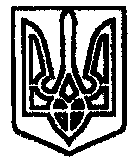 